Муниципальное бюджетное образовательное учреждение МО«Кошехабльский район» Детский сад №13    С  е  м  и  н  а  р    « Здоровье – основной    критерий образования»                                                                                                Воспитатель:                                                                                  Никулина С.Н.Сегодня мы с вами будем общаться на очень интересную тему.Но чтобы было интересней отгадайте несколько загадок.Разгрызёшь стальные трубы, если будешь чистить  (Зубы).А теперь такой вопрос:Что за мышечный насос, в нашем теле кровь качает.Никогда не отдыхает? (Сердце)На земле он всех сильней, потому что всех умней. (Человек)Начинай новую жизнь не с понедельника, а с утренней (Зарядки)Он, нужен для дыхания, а ещё для обаяния (Нос)Наши верные друзья солнце, воздух и (Вода)Пешком ходить долго (Жить)Когда мы шутим, веселимся и просто радостно резвимся, то звукиИздаём, каким их словом назовём? (Смех)Отдай  спорту время, а взамен получи (Здоровье)Как вы догадались тема нашего семинара «Здоровье – основной критерий образования.»Нет задачи важнее и вместе с тем сложнее, чем воспитать здорового ребёнка.Здоровье – это не только отсутствие болезней, но состояние полного физического, психологического и социального благополучия. ВыпадениеЖе хотя бы одной из этих структурных частей ведёт к утрате целого.Вначале рассмотрим психологические условия укрепления здоровья.Как показано в многочисленных исследованиях, часто физическое здоровье зависит от психологического состояния ребёнка. Другими словами если ребёнку хорошо и комфортно в психологическом аспекте, то его физическое состояние здоровья меняется в лучшую сторону.     Первое условие образовательной программы в детском саду ведёт к укреплению здоровья, непосредственно связано с личностно – ориентированным педагогическим процессом.     Второе условие, обеспечивающее укрепление здоровья в образовательном процессе, связано с отношениями  детского сада с семьёй ребёнка. Оптимальные условия создаются в детском саду, как в большой семье.     Третье условие, позволяющее укрепить здоровье детей, связано с организацией общения в детском коллективе. В детском саду это, прежде всего коллективные игры с обязательным участием взрослого. Болезнь легче предупредить, чем лечить. А значит надо с ранних лет учить детей заботиться о своём здоровье, воспитывать интерес, а затем потребность в здоровом образе жизни.Здороваясь при встрече, мы желаем друг другу здоровья и всего самого наилучшего.                         Я здороваюсь с улыбкой дома и на улице,                         Даже «здравствуй» говорю я знакомой курице.Таким смешным стишком учим детей приветствовать окружающих.К оздоровительным мероприятиям относится закаливание, что повышаетСопротивляемость организма к болезням. Мы в своей повседневной работе                           Используем такие закаливающие процедуры, как использование облегчённой  одежды, хождение по дорожке «здоровье» перед сном, гимнастика в кровати после сна. Любые закаливающие процедуры должны вызывать у детей положительные эмоции. Так ежедневное проведение утренней гимнастики создаёт у детей хорошее настроение, поднимает мышечный тонус. В ежедневное планирование входит ознакомление и выполнение культурно гигиенических навыков  детьми. Это мытьё рук, и лица холодной водой – это считается закаливающей процедурой, которая способствует лучшему снабжению кровью внутренних органов, и головного мозга. Ребёнок становится бодрее, ему лучше думается, быстрее проходит усталость, как физическая, так и психическая, улучшается настроение.Нужно мыться непременноУтром, вечером и днём,Перед каждою едою,После сна и перед сномВосемь сорок, всех детейЗавтрак ждёт, за стол скорей!И хороший аппетит                           Никому не повредит.Практика показывает, что одним из наиболее перспективных, а главное простых методов в оздоровлении детей является массаж биологических активных точек. В работе с детьми используем игровой массаж А.А.Умонской.     Массаж рук – оказывает интенсивное воздействие на кончики пальцев, которое стимулирует прилив крови к рукам. Это благоприятствует психоэммоциональной устойчивости, физическому здоровью, повышает функциональную деятельность головного мозга, тонизирует весь организм.Эй, ребята все ко мне!Кто стоит там , в стороне?А ну быстрей лови кураж                           И начинай игру «Массаж» и т.д.Массаж волшебных точек ушей полезен, в частности, для улучшения работы органов дыхания и для защиты организма от простудных заболеваний.Ушки ты свои найдиИ скорей их покажиЛовко с ними мы играем,Вот так хлопаем ушами,А сейчас всё тянем вниз.Ушко, ты не отвались и т.д.В такой игровой форме проводится массаж, который помогает повысить иммунитет и закалить организм.     Теперь рассмотрим физическое развитие детей. Как уже сказали – это утренняя гимнастика, физкультурные занятия, прогулки.Потребность растущего организма в кислороде более чем в два раза превышает таковую у взрослых, в день детям нужно гулять не менее двух разпо 1 -2 часа. Под влиянием чистого воздуха не только повышается тонус нервной, дыхательной, пищеварительной системы, но и возрастает количество эритроцитов и гемоглобина в крови.  Основное время на прогулке дети проводят в движении.Движение – здоровье,Движение – развитие,                           Движение радость.Подвижные игры – источник радостных эмоций. Подчиняясь правилам в игре, ребёнок ведёт себя, как персонаж (высоко прыгает, как зайчик; крадётся, как кошка за мышкой).     В таких играх дети непосредственны, повторяют движения снова и снова и не устают, любят выполнять ведущие роли. При беге у детей развивается выносливость.     Но всё - таки, основные задачи укрепления здоровья у детей несут специально разработанные по каждой возрастной группе занятия по физическому развитию. Основные задачи по физическому воспитанию являются охрана и укрепление здоровья ребёнка, закаливание организма, достижение полноценного физического развития: что даёт гармоничность телосложения, соответственно возрасту развитых функций и адаптационных способностей организма, физической и умственной работоспособности.     Разнообразные физические упражнения благотворно сказываются на физиологических функциях детского организма, помогают ему приспосабливаться к меняющимся условиям внешней среды, обогащают ребёнка новыми движениями.     Решение образовательных задач на занятиях по физической культуре сочетается с осуществлением воспитательных и оздоровительных задач, с развитием физических качеств, совершенствованием функциональной деятельности организма, повышением его работоспособности.     Теперь можно рассмотреть один из факторов, отрицательно влияющих на здоровье, является нерациональное питание.     Мы сталкиваемся с детскими проблемами: сластёны, еда на улице, злоупотреблением жаренным, солёным, несоблюдение режима питания, быстрая еда, еда с немытыми руками, переедание.     На что нужно обращать внимание? Сервировка стола должна быть такой, чтобы она вызывала желание быть аккуратным, с одной стороны, с другой стороны, красиво сервированный стол и внешний вид подаваемых блюд оказывает благоприятное воздействие на пищеварение.     Дошкольникам нужно рассказывать о полезной еде, о продуктах, дающих организму энергию: гречка, овсянка, рис, хлеб, мясо, рыба…А ещё надо обязательно включать в рацион питания продукты, содержащие Витамины: овощи, фрукты.     И не забывать о гигиене полости рта, напоминать детям, что зубы надо чистить два раза в день и после каждого приёма пищи полоскать ротики.     Формируя у детей привычку к здоровому образу жизни, нужно обращать внимание на значимость для организма сна. Непременное условие для качественного сна – постоянный приток свежего воздуха, потом сон проходит на фоне одностороннего проветривания.     Пробуждение – серьёзнейший момент для насыщения жизни малыша движениями. После сна дети не сразу встают, а в начале проводится гимнастика после сна в постели, что даёт прекрасный оздоровительный эффект, при этом она доступна и приятна, как лежебокам, так и подвижным детям:Потягушки – потягушки,От носочков до макушки.Мы, потянемся, потянемся                           Маленькими не останемся!Ну и самое главное правило – везде быть весёлым, в этом залог здоровья.Смех как яркое выражение положительных эмоций, обладает большой целительной силой.     У детей развивается чувство юмора во время чтения весёлых рассказов, рассказывание весёлых стихов. Чем больше ребёнок смеётся, тем лучше.Веселье является показателем психического здоровья.     Воспитание у ребёнка потребности к здоровому образу жизни – это длительный процесс, в ходе которого запоминает определённые «можно» и «нельзя», которые становятся частицей его «Я», внутренним убеждением.     Поэтому алгоритм решения данной задачи может быть таким:От удовольствия к привычке:От привычке к потребности.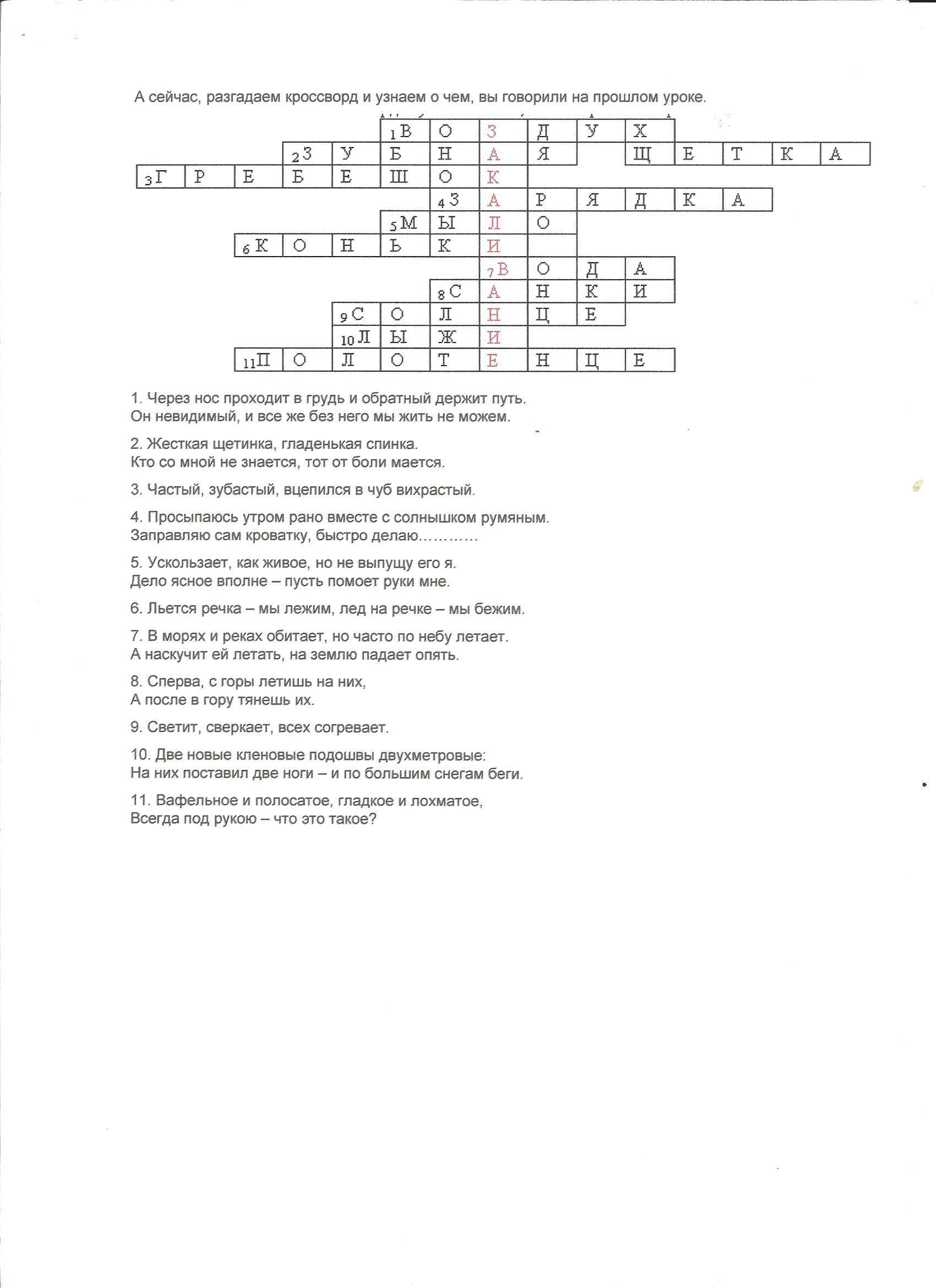 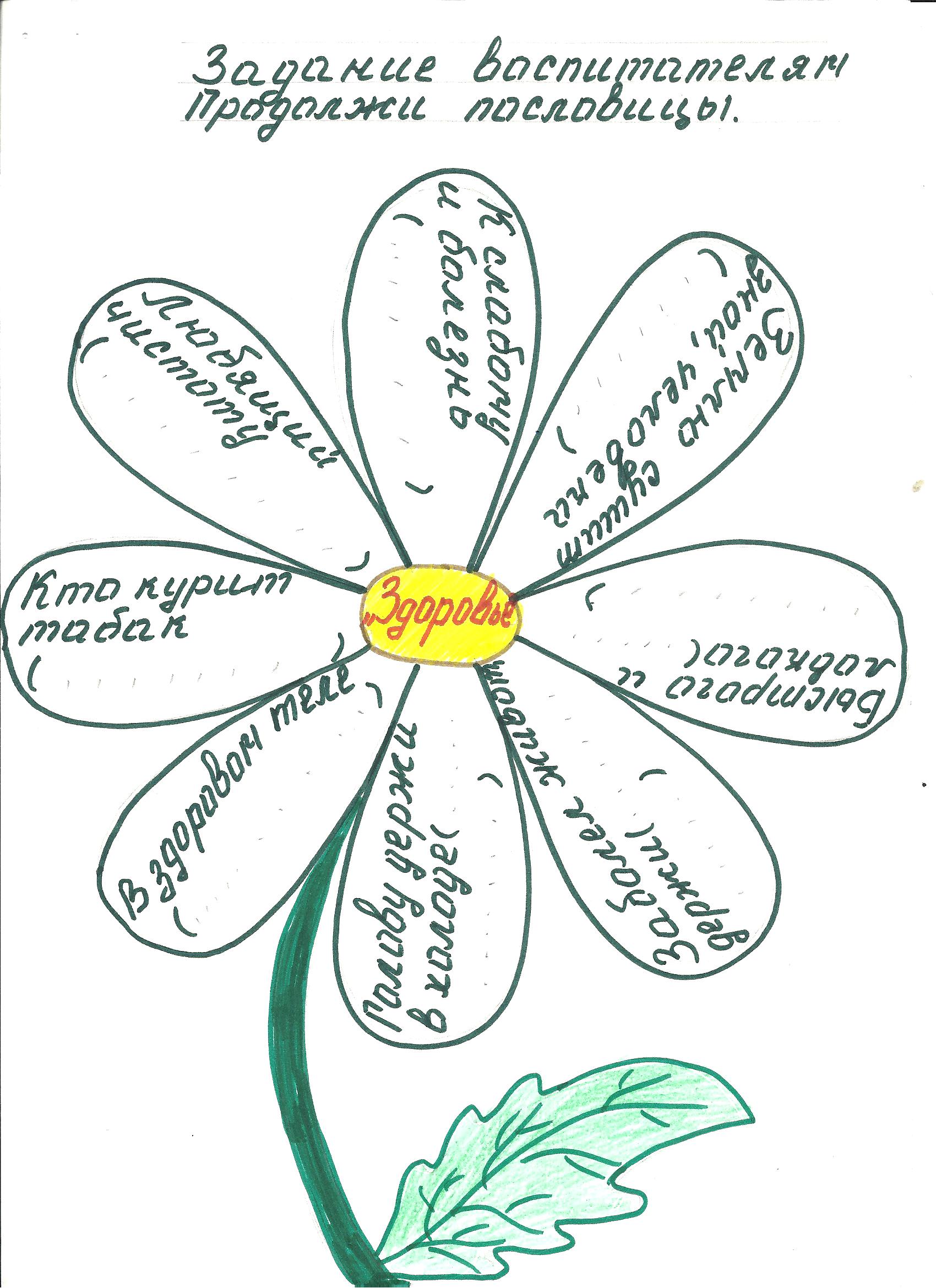 